МИНИСТЕРСТВО ЗДРАВООХРАНЕНИЯ РЕСПУБЛИКИ ДАГЕСТАНГосударственное бюджетное профессиональное образовательное учреждение Республики Дагестан «Дагестанский базовый медицинский колледж им. Р.П.Аскерханова»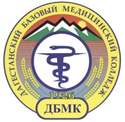 ДОКЛАДна тему:«Информационные компьютерные технологии в образовательном процессе»Подготовила:  преподаватель ГБПОУ РД «ДБМК»  Рустамова Р.К.  Махачкала  2022г.  Уроки с использованием информационных компьютерных технологийВведение.XXI век — век высоких компьютерных технологий. Современный ребёнок живёт в мире электронной культуры. Меняется и роль учителя в информационной культуре — он должен стать координатором информационного потока. Следовательно, учителю необходимо владеть современными методиками и новыми образовательными технологиями, чтобы общаться на одном языке с ребёнком.Бурное развитие новых информационных технологий и внедрение их в нашей стране наложили отпечаток на развитие личности современного ребёнка. Сегодня в традиционную схему «учитель – ученик – учебник» вводится новое звено – компьютер, а в школьное сознание – компьютерное обучение. Одной из основных частей информатизации образования является использование информационных технологий в образовательных дисциплинах.Информационные технологии все глубже проникают в жизнь человека, а информационная компетентность все более определяет уровень его образованности. Поэтому развивать информационную культуру необходимо с начальной школы, ведь начальная школа - это фундамент образования, от того каким будет этот фундамент зависит дальнейшая успешность ученика, а затем и выпускника в современном мире, который будет жить и трудиться в нынешнем тысячелетии в постиндустриальном обществе. Он должен уметь самостоятельно, активно действовать, принимать решения, гибко адаптироваться к изменяющимся условиям жизни. Своеобразие и новизна концепцииВо-первых, применение ИКТ на уроках усиливает положительную мотивацию обучения, активизирует познавательную деятельность учащихся.Во-вторых, использование ИКТ позволяет проводить уроки на высоком эстетическом и эмоциональном уровне; обеспечивает наглядность, привлечение большого количества дидактического материала.В-третьих, повышается объем выполняемой работы на уроке в 1,5-2 раза; обеспечивается высокая степень дифференциации обучения (почти индивидуализация).В-четвёртых, расширяется возможность самостоятельной деятельности; формируются навыки подлинно исследовательской деятельности.В-пятых, обеспечивается доступ к различным справочным системам, электронным библиотекам, другим информационным ресурсам.А всё вместе, конечно же, способствует повышению качества образования.И хотя практически в каждой школе уже есть компьютеры, однако они еще не вполне превратились в хорошо освоенный инструмент учителя. Поэтому педагогу в настоящее время необходимо научиться пользоваться компьютерной техникой, так же, как он использует сегодня авторучку или мел для работы на уроке, владеть информационными технологиями и умело применять полученные знания и навыки для совершенствования методики урока. Для учителя компьютер - это уже не роскошь – это НЕОБХОДИМОСТЬ. Ведь именно сейчас у учителя появилась возможность совместно с учениками погрузиться в яркий красочный мир познания, не только силой воображения раздвигая стены школьного кабинета, но и используя ресурсы ИКТ.ИКТ постепенно, но неуклонно переходит из вспомогательных средств обучения в разряд ведущих. Современные информационные технологии очень плотно вошли в нашу жизнь. Использование информационных технологий позволяет мне осуществить задуманное, сделать урок современным. Использование компьютерных технологий в процессе обучения влияет на рост профессиональной компетентности учителя, это способствует значительному повышению качества образования, что ведёт к решению главной задачи образовательной политики. Уроки с использованием ИКТ –  является одним из самых важных результатов инновационной работы в нашей школе. Практически на любом школьном предмете можно применить компьютерные технологии. Важно одно – найти ту грань, которая позволит сделать урок по-настоящему развивающим и познавательным.Обычно под ИТ понимают электронные носители информации и технические средства по их обработке. Что это такое? Компьютер и компьютерные программы, принтер для печати, сканер для копирования материалов с бумажных носителей, мультимедийный проектор и т.д.Чаще всего, говоря об ИТ, имеют ввиду работу со старшими школьниками и в меньшей степени говорится об использовании ИТ в начальной школе. Но, как показала практика моей работы , использование ИТ в начальной школе не только позволяет повысить эффективность преподавания, но и более рационально и экономно использовать время и силы учителя. Как же это происходит? Где же ИТ могут помочь современному учителю в его работе? Ответить на этот вопрос мне бы хотелось исходя из собственного опыта и опыта учителей нашей школы. Подбор иллюстративного материала к уроку и для оформления стендов, класса (сканирование, Интернет; принтер, презентация).Подбор дополнительного познавательного материала к уроку окружающего мира, москвоведения (Интернет), знакомство со сценариями праздников и внеклассных мероприятий.Обмен опытом, знакомство с периодикой, наработками других педагогов России и зарубежья.Оформление классной документации, отчетов. Компьютер позволит не писать отчеты и анализы каждый раз, а достаточно набрать один раз схему и в дальнейшем только вносить необходимые изменения. Таким образом, ИТ существенно помогают педагогу в его работе. Это и подбор дополнительного текстового и иллюстративного материала, создание карточек с индивидуальными заданиями и дополнительными познавательными текстами, создание электронной базы мониторинга, систематизация и сохранение личных методических наработок, подготовка отчетной документации, оформление учебных стендов и т.д. Все это позволяет при более низких временных затратах получить более высокий результат в обучении детей. Одной из наиболее удачных форм подготовки и представления учебного материала к урокам (особенно к урокам окружающего мира) в начальной школе можно назвать создание мультимедийных презентаций. Что такое презентация Презентация - переводится с английского как “представление”. Мультимедийные презентации - это удобный и эффектный способ представления информации с помощью компьютерных программ. Он сочетает в себе динамику, звук и изображение, т.е. те факторы, которые наиболее долго удерживают внимание ребенка. Одновременное воздействие на два важнейших органа восприятия (слух и зрение) позволяют достичь гораздо большего эффекта. По данным Центра прикладных исследований Вортоновской Школы (Wharton School) Университета штата Миннесота человек запоминает 20% услышанного и 30% увиденного, и более 50% того, что он видит и слышит одновременно. Таким образом, облегчение процесса восприятия и запоминания информации с помощью ярких образов - это основа любой современной презентации.Более того, презентация дает возможность учителю самостоятельно скомпоновать учебный материал исходя их особенностей конкретного класса, темы, предмета, что позволяет построить урок так, чтобы добиться максимального учебного эффекта. Варианты организации деятельности с презентациями могут быть следующими:Учитель объясняет тему с использованием презентации.Ученики используют фрагменты презентации при повторении пройденного. Например, при подготовке итоговых уроков по темам четверти.Отдельные слайды презентации сохраняются в виде рисунков, к ним даются различные задания.Ученики получают готовую презентацию и готовят сообщение по теме с использованием полной презентации или ее части.Ученики получают презентацию, в которой слайды перемешаны. Надо изучить материал и расположить слайды в нужном порядке. Ученики получают презентацию и вопрос, затрагивающий лишь небольшую часть темы. Изучив презентацию, убрать все лишние слайды, а с помощью оставшихся ответьте на вопрос. Ученики получают задание по теме и папку с набором рисунков, причем в этом наборе могут быть лишние и ненужные рисунки. Создать презентацию по заданной теме с использованием необходимых рисунков из предложенных или добавлением своих. В каждый слайд кроме рисунка вставить небольшой текстовой фрагмент.  Создание учебных презентаций-фильмов. Использование таких фильмов позволяет повысить внимание, создает положительный эмоциональный фон, позволяет создавать опорные схемы для лучшего усвоения материала. Основой таких фильмов является анимация, которая позволяет привлечь внимание к определенному объекту, проверить правильность ответов учащихся, проиллюстрировать последовательность рассуждений и т.д. Уроки с использованием презентаций-фильмов в начальных классах в прошедшем учебном году проводили многие учителя начальных классов.Но не стоит безмерно увлекаться компьютерными ресурсами. Ведь непродуманное применение компьютера влияет на здоровье. Непрерывная длительность занятий с ПК не должна превышать  15 минут.При подготовке к уроку необходимо продумать, насколько оправданным является применение ПК. Надо всегда помнить, что ИКТ – это не цель, а средство обучения. Компьютеризация должна касаться лишь той части учебного процесса, где она действительно необходима. Информатика и ИКТ – это области знаний, которые идут вперед стремительными шагами и, чтобы угнаться за ними, необходимо все время учиться. Участие в научно-практических конференциях, семинарах позволяет мне не только поведать коллегам о своей работе, но и услышать оценку своей деятельности. Обмен опытом с единомышленниками позволяет узнавать новые интересные приемы, методы, новшества, которые каждый открывал для себя ежедневным кропотливым трудом. Очевидно, что ИКТ – мощный педагогический инструмент в руках учителя, им надо владеть и широко использовать на своих предметных уроках.СПИСОК ИСПОЛЬЗОВАННОЙ ЛИТЕРАТУРЫ1. Нейл Дж. Рубенкинг. Эффективный поиск в Интернете// PC Magazine. – 2001. – №6.2. Роберт И. Современные информационные технологии в образовании. – М.: Школа-Пресс, 2004.3. Ядов Г.Б. Информация и общество// Вокруг света. – 2004. - № 2.4. Информационные технологии. [Электронный ресурс]. – Режим доступа: http://kunegin.narod.ru/index.html.